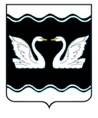 АДМИНИСТРАЦИЯ  ПРОЛЕТАРСКОГО СЕЛЬСКОГО ПОСЕЛЕНИЯКОРЕНОВСКОГО РАЙОНАПОСТАНОВЛЕНИЕот 30.10.2023				                                                                                          № 180хутор Бабиче-Кореновский Об утверждении муниципальной программы «Обеспечение поддержки учреждений культуры Пролетарского сельского поселения Кореновского района» на 2024-2026 годыВ соответствии с Федеральным законом от 06 октября 2003 № 131-ФЗ «Об общих принципах организации местного самоуправления в Российской Федерации» и постановлением администрации Пролетарского сельского поселения Кореновского района от 23 июня 2015 года №131  «Об утверждении Порядка принятия решения о разработке, формировании, реализации и оценке эффективности  реализации  муниципальных программ Пролетарского сельского поселения Кореновского района», администрация Пролетарского сельского поселения Кореновского района   п о с  т а н о в л я е т:1. Утвердить муниципальную программу «Обеспечение поддержки учреждений культуры Пролетарского сельского поселения Кореновского района» на 2024-2026 годы (прилагается).2.  Общему отделу администрации  Пролетарского сельского поселения Кореновского района (Демченко) обнародовать настоящее постановление в установленных местах и разместить  на официальном сайте администрации Пролетарского сельского поселения Кореновского района в информационно-телекоммуникационной сети «Интернет».3. Настоящее постановление вступает в силу со дня его подписания и  распространяется на правоотношения, возникшие с 1 января 2024 года.Исполняющий обязанности главы Пролетарского сельского поселения Кореновского района                                                                     О.И. ЦапулинаЛИСТ СОГЛАСОВАНИЯпроекта постановления администрации Пролетарского сельского поселения Кореновского района от  30 октября  2023 года  № 180  «Об утверждении муниципальной программы «Обеспечение поддержки учреждений культуры Пролетарского сельского поселения Кореновского района» на 2024-2026 годыПроект подготовлен и внесён:Общим отделомадминистрации Пролетарскогосельского поселенияКореновского районаВедущий специалист общего отдела                                            Г.А. ФедоренкоПроект согласован:Начальник общего отдела администрации Пролетарскогосельского поселенияКореновского района                                                                         Л.В. Демченко                                                                      УТВЕРЖДЕНАпостановлением администрации                            Пролетарского сельского поселения                                                                      Кореновского района                                                                         от 30.10.2023 № 180МУНИЦИПАЛЬНАЯ программА«Обеспечение поддержки  учреждений культуры Пролетарского сельского поселения Кореновского района» на 2024-2026 годыПАСПОРТмуниципальной программы «Обеспечение поддержки  учреждений культуры Пролетарского сельского поселения Кореновского района» на 2024-2026 годы1.Характеристика  текущего  состояния и прогноз развитиясоответствующей сферы реализации муниципальной программы             Пролетарское сельское поселение является небольшим поселением Кореновского района, его численность составляет чуть более 2,8 тысяч человек. Состоит поселение из двух хуторов – хутор Пролетарский и хутор Бабиче-Кореновский. На территории каждого хутора функционируют два учреждения культуры, которые находятся в оперативном управлении: Пролетарский сельский Дом культуры, в здании которого расположена сельская библиотека и Бабиче-Кореновский сельский Дом культуры.	Дома культуры и библиотеки, которые расположены в зданиях домов культуры, являются самыми доступными и единственными для жителей учреждениями, где они могут раскрыть свой художественный потенциал, реализовать себя, как творческую личность, провести интересно с пользой свой досуг. Дом культуры это единственное учреждение в х. Пролетарском, где могут встретиться и пообщаться люди разного возраста. А в хуторе проживает более 1600 жителей, половина из которых дети и молодёжь.	Пролетарский сельский дом культуры был построен в 1978 году. С тех пор двери сельского дома культуры всегда открыты для жителей и за долгие годы деятельности несколько поколений работников культуры, влюблённых в свою профессию, доказывали своим творчеством, доброжелательностью необходимость существования в небольшом хуторе Кубани, такого очага культуры. В творческом составе и сегодня трудятся высокопрофессиональные, опытные работники культуры, живо откликающиеся на любые новаторские идеи. Люди, отработавшие в отрасли культуры много лет, несут за плечами бесценный багаж идей, изысканий и достижений. Самостоятельные коллективы Пролетарского СДК всегда украшали своими выступлениями смотры, фестивали, конкурсы разного уровня. 	В 2014-2015 годах была проведена реконструкция крыши дома культуры по подпрограмме «Развитие общественной инфраструктуры муниципального значения» государственной программы Краснодарского края «Социально-экономическое и территориальное развитие муниципальных образований». Реконструкция крыши позволила начать работу по улучшению эстетического вида внутри здания, чтобы сделать его конкурентно способным наряду с нынешними взглядами молодого населения.        В 2021 году в рамках государственной программе Краснодарского края«Развитие культуры» были приобретены кресла и одежда сцены в зрительный зал дома культуры.Обновление материально-технической базы (приобретение светового, звукового, цифрового оборудования и тд.) позволят улучшить восприятие посетителями проводимых в учреждении культурно-досуговых мероприятий по различным направлениям, создать эстетический вид и особую торжественную атмосферу учреждения, несущего культуру массы. Концертный зал сельского дома культуры является основным местом проведения зрелищных мероприятий с большим количеством зрителей. Его оснащение послужит поводом для организации гастрольно-концертной деятельности творческих коллективов не только районных учреждений культуры, но и коллективов из других регионов, что позволит пропагандировать народное художественное творчество, лучшие достижения национальной культуры и даст возможность увеличить поступления средств от приносящей доход деятельности учреждения культуры.	Программно-целевой метод решения проблем культуры, как никакой другой, позволяет определить самые болевые точки в культурной палитре Кубани и направить средства на решение той или иной проблемы, а также своевременно реагировать на быстро меняющиеся требования времени.2. Цели, задачи и целевые показатели, конкретные сроки и этапы реализации  муниципальной программы	- создание в учреждении культуры современной инфраструктуры для обеспечения качества предоставляемых услуг домом культуры;- организация эффективного социального партнерства в области художественно-эстетического развития, воспитания детей и молодежи; -укрепление материально-технической базы и улучшение технического оснащения учреждения культуры;-повышение роли учреждения в данной сфере общества, системе воспитания и образования.	Комплексная реализация поставленных целей требует решения следующих задач:                   - Обновление материально-технической базы (приобретение светового, звукового, цифрового оборудования и тд.).Этапы не выделены. Срок реализации программы 2024-2026 годы.ЦЕЛИ, ЗАДАЧИ И ЦЕЛЕВЫЕ ПОКАЗАТЕЛИ МУНИЦИПАЛЬНОЙ ПРОГРАММЫ«Обеспечение поддержки учреждений культуры Пролетарского сельского поселения Кореновского района» на 2024-2026 годы3. ПЕРЕЧЕНЬ ОСНОВНЫХ МЕРОПРИЯТИЙ МУНИЦИПАЛЬНОЙ ПРОГРАММЫ«Обеспечение поддержки учреждений культуры Пролетарского сельского поселения Кореновского района» на 2024-2026 годы4. Ресурсное обеспечение     Объемы и источники финансирования Программы определяются Перечнем мероприятий Программы. Предполагаемая сумма финансирования мероприятий Программы составляет 2024-2026 годы – 1359,1 тыс. рублей.Финансирование мероприятий Программы осуществляется согласно выделенным средствам из бюджета поселения и Краевого бюджета. В рамках  государственной программы Краснодарского края «Развитие культуры». Объемы и источники финансирования ведомственной целевой программы5. Методика оценки эффективности реализации муниципальной программы  5.1. Оценка  эффективности  реализации  муниципальной  программы производится  ежегодно.  Результаты  оценки  эффективности  реализации муниципальной   программы  представляются  в  составе  ежегодного  доклада  о ходе  реализации  муниципальной  программы  ответственного  исполнителя муниципальной  программы  о  ходе  ее реализации и об оценке эффективности. 	5.2. Оценка  эффективности  реализации  муниципальной  программы осуществляется в два этапа. 	5.2.1. На первом этапе осуществляется оценка эффективности реализации по каждой из подпрограмм, ведомственных целевых программ, включенных в муниципальную программу (подпрограмму), и основных мероприятий, и включает в себя: 	оценку степени реализации мероприятий подпрограмм (ведомственных целевых  программ,  основных  мероприятий) и достижения ожидаемых непосредственных результатов их реализации; 	оценку степени соответствия запланированному уровню расходов; 	оценку эффективности использования средств местного обюджета; 	оценку  степени  достижения  целей  и  решения  задач  подпрограмм, ведомственных  целевых  программ,  основных  мероприятий,  входящих  в муниципальную программу (далее – оценка  степени реализации подпрограммы  (ведомственной  целевой  программы,  основного мероприятия); 	5.2.2. На втором этапе осуществляется оценка эффективности реализации муниципальной  программы,  включая  оценку  степени  достижения  целей  и решения задач муниципальной программы. 6. Механизм реализации муниципальной программы и контроль за ее выполнением   Реализации Программы, форма и сроки представления отчетности об исполнении Программы осуществляются в соответствии с постановлением администрацией Пролетарского сельского поселения Кореновского района  от  23 июня 2015 года №131  «Об утверждении Порядка принятия решения о разработке, формировании, реализации и оценке эффективности  реализации  муниципальных программ Пролетарского сельского поселения Кореновского района».Текущее управление муниципальной программой осуществляет ответственный исполнитель, который:обеспечивает разработку муниципальной программы, её согласование с соисполнителями, участниками муниципальной программы;формирует структуру муниципальной программы и перечень соисполнителей, участников муниципальной программы;организует реализацию муниципальной программы, координацию деятельности соисполнителей, участников муниципальной программы;принимает решение о внесении в установленном порядке изменений в муниципальную программу;несет ответственность за достижение целевых показателей муниципальной программы;осуществляет подготовку предложений по объемам и источникам финансирования реализации муниципальной программы на основании предложений соисполнителей, участников муниципальной программы;разрабатывает формы отчетности для соисполнителей и участников муниципальной программы, необходимые для проведения мониторинга реализации муниципальной программы, устанавливает сроки их предоставления;осуществляет мониторинг и анализ отчетности, представляемой соисполнителями и участниками муниципальной программы;ежегодно проводит оценку эффективности реализации  муниципальной программы;готовит ежегодный доклад о ходе реализации муниципальной программы и оценке эффективности её реализации (далее – доклад о ходе реализации муниципальной программы);организует информационную и разъяснительную работу, направленную на освещение целей и задач муниципальной программы в печатных средствах массовой информации, на официальном сайте в информационно-телекоммуникационной сети Интернет;размещает информацию о ходе реализации и достигнутых результатах муниципальной программы на официальном сайте в информационно-телекоммуникационной сети Интернет;осуществляет иные полномочия, установленные муниципальной программой.В целях осуществления текущего контроля реализации мероприятий муниципальной программы ответственный исполнитель программы ежеквартально до 25-го числа месяца, следующего за отчетным периодом,  представляет в управление экономики и финансовое управление администрации муниципального образования  Кореновский район, отчет об объемах и источниках финансирования программы в разрезе мероприятий согласно приложения  № 7.Ответственный исполнитель ежегодно, до 1 марта года, следующего за отчетным годом, направляет в управление экономики доклад о ходе реализации муниципальной программы на бумажных и электронных носителях.Соисполнители и участники муниципальной программы в пределах своей компетенции ежегодно в сроки, установленные ответственным исполнителем, предоставляют ему в рамках компетенции информацию, необходимую для формирования доклада о ходе реализации муниципальной программы.Доклад о ходе реализации муниципальной программы должен содержать:сведения о фактических объемах финансирования муниципальной программы в целом и по каждому мероприятию подпрограмм, ведомственных целевых программ, включенных в муниципальную программу (подпрограмму), и основных мероприятий в разрезе источников финансирования и главных распорядителей (распорядителей) средств краевого бюджета;сведения о фактическом выполнении мероприятий подпрограмм, ведомственных целевых программ, включенных в муниципальную программу (подпрограмму), и основных мероприятий с указанием причин их невыполнения или неполного выполнения;сведения о соответствии фактически достигнутых целевых показателей реализации муниципальной программы и входящих в её состав подпрограмм, ведомственных целевых программ и основных мероприятий плановым показателям, установленным муниципальной программой;оценку эффективности реализации муниципальной программы.К докладу о ходе реализации муниципальной  программы  прилагаются отчеты об исполнении целевых показателей муниципальной программы и входящих в её состав подпрограмм, ведомственных целевых программ и основных мероприятий, сводных показателей муниципальных заданий на оказание муниципальных услуг (выполнение работ) муниципальными учреждениями в сфере реализации муниципальной программы (при наличии).В случае расхождений между плановыми и  фактическими  значениями объемов финансирования и целевых показателей ответственным исполнителем проводится анализ факторов и указываются в докладе о ходе реализации муниципальной программы причины, повлиявшие на такие расхождения.По муниципальной программе, срок реализации которой  завершился  в отчетном году, ответственный исполнитель представляет в управление экономики доклад о результатах её выполнения, включая оценку эффективности реализации муниципальной программы за истекший год и весь период реализации муниципальной программы.При реализации мероприятия муниципальной программы (подпрограммы, ведомственной целевой программы, основного мероприятия) ответственный исполнитель, соисполнитель, участник муниципальной программы, может выступать муниципальным заказчиком мероприятия или ответственным за выполнение мероприятия.Муниципальный заказчик мероприятия: заключает муниципальные контракты в установленном законодательством порядке согласно Федеральному закону от 5 апреля 2013 года № 44-ФЗ «О контрактной системе в сфере закупок товаров, работ, услуг для обеспечения государственных и муниципальных нужд»;обеспечивает результативность, адресность и целевой характер использования бюджетных средств в соответствии с утвержденными ему бюджетными ассигнованиями и лимитами бюджетных обязательств;проводит анализ выполнения мероприятия;несет ответственность за нецелевое и неэффективное использование выделенных в его распоряжение бюджетных средств;определяет балансодержателя объектов капитального строительства в установленном законодательством порядке по мероприятию инвестиционного характера (строительство, реконструкция);осуществляет согласование с ответственным исполнителем (соисполнителем) возможных сроков выполнения мероприятия, предложений по объемам и источникам финансирования;разрабатывает детальный план-график реализации мероприятия подпрограммы (основного мероприятия). В сроки, установленные ответственным исполнителем (соисполнителем), представляет ему утвержденный детальный план-график (изменения в детальный план-график) реализации мероприятия, а также сведения о выполнении детального плана-графика;формирует бюджетные заявки на финансирование мероприятия подпрограммы (основного мероприятия), а также осуществляет иные полномочия, установленные муниципальной   программой  (подпрограммой). Ответственный за выполнение мероприятия:заключает соглашения с получателями субсидий, субвенций и иных межбюджетных трансфертов   в установленном   законодательством порядке;обеспечивает соблюдение получателями субсидий и субвенций условий, целей и порядка, установленных при их предоставлении;ежемесячно представляет отчетность ответственному исполнителю (соисполнителю) о результатах выполнения мероприятия подпрограммы (основного мероприятия);разрабатывает детальный план-график реализации мероприятия подпрограммы (основного мероприятия). В сроки, установленные ответственным исполнителем (соисполнителем), представляет ему утвержденный детальный план-график (изменения в детальный план-график) реализации мероприятия, а также сведения о выполнении детального плана-графика;осуществляет иные полномочия, установленные муниципальной программой (подпрограммой).Исполняющий обязанности главы Пролетарского сельского поселения Кореновского района                                                                       О.И. ЦапулинаКоординатор муниципальной программыАдминистрация Пролетарского сельского поселения Кореновского районаКоординаторы подпрограмм муниципальной программыНе предусмотреныУчастники муниципальной программыАдминистрация Пролетарского сельского поселения Кореновского районаПодпрограммы муниципальной программыНе предусмотреныВедомственные целевые программыНе предусмотреныЦели муниципальной программы- создание в учреждении культуры современной инфраструктуры для обеспечения качества предоставляемых услуг домом культуры;- организация эффективного социального партнерства в области художественно-эстетического развития, воспитания детей и молодежи; -укрепление материально-технической базы и улучшение технического оснащения учреждения культуры;-повышение роли учреждения в данной сфере общества, системе воспитания и образования.Задачи муниципальной программы        - Обновление материально-технической базы (приобретение светового, звукового, цифрового оборудования и тд.)Перечень целевых показателей муниципальнойпрограммыУвеличение посещаемости учреждений культуры;Этапы и сроки реализации муниципальной программыЭтапы не выделены. Срок реализации 2024-2026 годыОбъемы бюджетных ассигнований муниципальной программыОбщий объем финансирования Программы составил – 1359,1 тыс. руб.; средства краевого бюджета – 1209,6 тыс. руб.;  средства местного бюджета – 149,5 тыс. руб., в том числе 2024 год -1359,1 тыс. руб.; средства краевого бюджета – 1209,6 тыс. руб.;  средства местного бюджета – 149,5 тыс. руб..; 2025 год -0,0 тыс. руб.; 2026 год -0,0 тыс. руб.;Контроль за выполнением муниципальной программыКонтроль за выполнением муниципальной программы осуществляется главой Пролетарского сельского поселения Кореновского района№ п/пНаименование целевого показателя Ед. изм.Статус 1Значение показателейЗначение показателейЗначение показателейЗначение показателейЗначение показателей№ п/пНаименование целевого показателя Ед. изм.Статус 12024 год2025 год2026 год--1234567891Муниципальная программа «Обеспечение поддержки учреждений культуры Пролетарского сельского поселения Кореновского района» на 2024-2026 годыМуниципальная программа «Обеспечение поддержки учреждений культуры Пролетарского сельского поселения Кореновского района» на 2024-2026 годыМуниципальная программа «Обеспечение поддержки учреждений культуры Пролетарского сельского поселения Кореновского района» на 2024-2026 годыМуниципальная программа «Обеспечение поддержки учреждений культуры Пролетарского сельского поселения Кореновского района» на 2024-2026 годыМуниципальная программа «Обеспечение поддержки учреждений культуры Пролетарского сельского поселения Кореновского района» на 2024-2026 годыМуниципальная программа «Обеспечение поддержки учреждений культуры Пролетарского сельского поселения Кореновского района» на 2024-2026 годыМуниципальная программа «Обеспечение поддержки учреждений культуры Пролетарского сельского поселения Кореновского района» на 2024-2026 годыМуниципальная программа «Обеспечение поддержки учреждений культуры Пролетарского сельского поселения Кореновского района» на 2024-2026 годы1.1Увеличение посещаемости учреждений культуры%.3253035№ п/пНаименование мероприятияСтатус1Источники финансированияОбъем финансирования, всего (тыс. руб.) В том числе по годам В том числе по годам В том числе по годам В том числе по годам В том числе по годам В том числе по годам В том числе по годамНепосредственный результат реализации мероприятийМуниципальный  заказчик мероприятия, ответственный за выполнение мероприятий и  получатель субсидий (субвенция, иных межбюджетных трансфертов)Муниципальный  заказчик мероприятия, ответственный за выполнение мероприятий и  получатель субсидий (субвенция, иных межбюджетных трансфертов)№ п/пНаименование мероприятияСтатус1Источники финансированияОбъем финансирования, всего (тыс. руб.)2024 (II квартал, апрель, май)2024 (II квартал, апрель, май)2025202520262026-Непосредственный результат реализации мероприятийМуниципальный  заказчик мероприятия, ответственный за выполнение мероприятий и  получатель субсидий (субвенция, иных межбюджетных трансфертов)Муниципальный  заказчик мероприятия, ответственный за выполнение мероприятий и  получатель субсидий (субвенция, иных межбюджетных трансфертов)1234566778891011111.Цель- создание в учреждении культуры современной инфраструктуры для обеспечения качества предоставляемых услуг домом культуры;- организация эффективного социального партнерства в области художественно-эстетического развития, воспитания детей и молодежи; -укрепление материально-технической базы и улучшение технического оснащения учреждения культуры;-повышение роли учреждения в данной сфере общества, системе воспитания и образования.- создание в учреждении культуры современной инфраструктуры для обеспечения качества предоставляемых услуг домом культуры;- организация эффективного социального партнерства в области художественно-эстетического развития, воспитания детей и молодежи; -укрепление материально-технической базы и улучшение технического оснащения учреждения культуры;-повышение роли учреждения в данной сфере общества, системе воспитания и образования.- создание в учреждении культуры современной инфраструктуры для обеспечения качества предоставляемых услуг домом культуры;- организация эффективного социального партнерства в области художественно-эстетического развития, воспитания детей и молодежи; -укрепление материально-технической базы и улучшение технического оснащения учреждения культуры;-повышение роли учреждения в данной сфере общества, системе воспитания и образования.- создание в учреждении культуры современной инфраструктуры для обеспечения качества предоставляемых услуг домом культуры;- организация эффективного социального партнерства в области художественно-эстетического развития, воспитания детей и молодежи; -укрепление материально-технической базы и улучшение технического оснащения учреждения культуры;-повышение роли учреждения в данной сфере общества, системе воспитания и образования.- создание в учреждении культуры современной инфраструктуры для обеспечения качества предоставляемых услуг домом культуры;- организация эффективного социального партнерства в области художественно-эстетического развития, воспитания детей и молодежи; -укрепление материально-технической базы и улучшение технического оснащения учреждения культуры;-повышение роли учреждения в данной сфере общества, системе воспитания и образования.- создание в учреждении культуры современной инфраструктуры для обеспечения качества предоставляемых услуг домом культуры;- организация эффективного социального партнерства в области художественно-эстетического развития, воспитания детей и молодежи; -укрепление материально-технической базы и улучшение технического оснащения учреждения культуры;-повышение роли учреждения в данной сфере общества, системе воспитания и образования.- создание в учреждении культуры современной инфраструктуры для обеспечения качества предоставляемых услуг домом культуры;- организация эффективного социального партнерства в области художественно-эстетического развития, воспитания детей и молодежи; -укрепление материально-технической базы и улучшение технического оснащения учреждения культуры;-повышение роли учреждения в данной сфере общества, системе воспитания и образования.- создание в учреждении культуры современной инфраструктуры для обеспечения качества предоставляемых услуг домом культуры;- организация эффективного социального партнерства в области художественно-эстетического развития, воспитания детей и молодежи; -укрепление материально-технической базы и улучшение технического оснащения учреждения культуры;-повышение роли учреждения в данной сфере общества, системе воспитания и образования.- создание в учреждении культуры современной инфраструктуры для обеспечения качества предоставляемых услуг домом культуры;- организация эффективного социального партнерства в области художественно-эстетического развития, воспитания детей и молодежи; -укрепление материально-технической базы и улучшение технического оснащения учреждения культуры;-повышение роли учреждения в данной сфере общества, системе воспитания и образования.- создание в учреждении культуры современной инфраструктуры для обеспечения качества предоставляемых услуг домом культуры;- организация эффективного социального партнерства в области художественно-эстетического развития, воспитания детей и молодежи; -укрепление материально-технической базы и улучшение технического оснащения учреждения культуры;-повышение роли учреждения в данной сфере общества, системе воспитания и образования.- создание в учреждении культуры современной инфраструктуры для обеспечения качества предоставляемых услуг домом культуры;- организация эффективного социального партнерства в области художественно-эстетического развития, воспитания детей и молодежи; -укрепление материально-технической базы и улучшение технического оснащения учреждения культуры;-повышение роли учреждения в данной сфере общества, системе воспитания и образования.- создание в учреждении культуры современной инфраструктуры для обеспечения качества предоставляемых услуг домом культуры;- организация эффективного социального партнерства в области художественно-эстетического развития, воспитания детей и молодежи; -укрепление материально-технической базы и улучшение технического оснащения учреждения культуры;-повышение роли учреждения в данной сфере общества, системе воспитания и образования.     1.1Задача- Обновление материально-технической базы (приобретение светового, звукового, цифрового оборудования и тд.)- Обновление материально-технической базы (приобретение светового, звукового, цифрового оборудования и тд.)- Обновление материально-технической базы (приобретение светового, звукового, цифрового оборудования и тд.)- Обновление материально-технической базы (приобретение светового, звукового, цифрового оборудования и тд.)- Обновление материально-технической базы (приобретение светового, звукового, цифрового оборудования и тд.)- Обновление материально-технической базы (приобретение светового, звукового, цифрового оборудования и тд.)- Обновление материально-технической базы (приобретение светового, звукового, цифрового оборудования и тд.)- Обновление материально-технической базы (приобретение светового, звукового, цифрового оборудования и тд.)- Обновление материально-технической базы (приобретение светового, звукового, цифрового оборудования и тд.)- Обновление материально-технической базы (приобретение светового, звукового, цифрового оборудования и тд.)- Обновление материально-технической базы (приобретение светового, звукового, цифрового оборудования и тд.)- Обновление материально-технической базы (приобретение светового, звукового, цифрового оборудования и тд.)    1.1.1.Приобретение светового, звукового, цифрового оборудования и тдВсего1359,11359,11359,11359,10,00,00,0-Обновление материально-технической базы (приобретение светового, звукового, цифрового оборудования и тд.)Обновление материально-технической базы (приобретение светового, звукового, цифрового оборудования и тд.)Администрация Пролетарского сельского поселения Кореновского района    1.1.1.Приобретение светового, звукового, цифрового оборудования и тдКраевойбюджет1209,61209,61209,61209,60,00,00,0-Обновление материально-технической базы (приобретение светового, звукового, цифрового оборудования и тд.)Обновление материально-технической базы (приобретение светового, звукового, цифрового оборудования и тд.)Администрация Пролетарского сельского поселения Кореновского района    1.1.1.Приобретение светового, звукового, цифрового оборудования и тдФедеральный бюджет0,00,00,00,00,00,00,0-Обновление материально-технической базы (приобретение светового, звукового, цифрового оборудования и тд.)Обновление материально-технической базы (приобретение светового, звукового, цифрового оборудования и тд.)Администрация Пролетарского сельского поселения Кореновского района    1.1.1.Приобретение светового, звукового, цифрового оборудования и тдМестный бюджет149,5149,5149,5149,50,00,00,0-Обновление материально-технической базы (приобретение светового, звукового, цифрового оборудования и тд.)Обновление материально-технической базы (приобретение светового, звукового, цифрового оборудования и тд.)Администрация Пролетарского сельского поселения Кореновского района    1.1.1.Приобретение светового, звукового, цифрового оборудования и тдВнебюджетные источники0,00,00,00,00,00,00,0-Обновление материально-технической базы (приобретение светового, звукового, цифрового оборудования и тд.)Обновление материально-технической базы (приобретение светового, звукового, цифрового оборудования и тд.)Администрация Пролетарского сельского поселения Кореновского районаИТОГОВсего1359,11359,11359,11359,10,00,00,0-ИТОГОКраевой бюджет1209,61209,61209,61209,60,00,00,0-ИТОГОФедеральный бюджет0,00,00,00,00,00,00,0-ИТОГОМестный бюджет149,5149,5149,5149,50,00,00,0-ИТОГОВнебюджетные источники0,00,00,00,00,00,00,0-Источники финансирования Объемы финансирования, тыс. рублей Объемы финансирования, тыс. рублей Объемы финансирования, тыс. рублей Объемы финансирования, тыс. рублей Источники финансирования всего2024 г.2025 г.2026 г.12345Федеральный бюджет (на условиях софинансирования)----Краевой бюджет (на условиях софинансирования)1209,61209,60,00,0Местный бюджет149,5149,50,00,0Внебюджетные источники финансирования  ----Всего по программе1359,11359,10,00,0